H. AYUNTAMIENTO CONSTITUCIONAL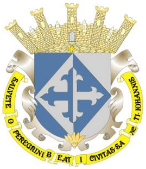 SAN JUAN DE LOS LAGOS, JALISCO, 2015-2018ORDEN DEL DIASESION  11  ORDINARIA DE AYUNTAMIENTO 05  DE  JULIO  DEL AÑO 2018Hora de inicio: 10:00 a.m.Lugar de reunión: Sala de Sesiones del Palacio Municipal.I.- LISTA DE ASISTENCIA Y DECLARATORIA DE QUORUM LEGAL.II.- LECTURA, APROBACION Y FIRMA DEL ACTA DE LA SESION ORDINARIA NUMERO 10 DE FECHA 21 DE JUNIO DEL 2018. III.- LECTURA Y APROBACION DEL ORDEN DEL DIA.-IV.- EL C. ANGEL HERNANDEZ CAMPOS, PRESIDENTE MUNICIPAL INTERINO, MEDIANTE SU OFICIO NUMERO 66/DPG/2017, DE FECHA 28 DE JUNIO DEL 2018, SOLICITA SI A BIEN LO TIENEN SU APROBACIÓN:PRIMERO.- DE LA SUSCRIPCION DEL ACUERDO DE COORDINACION PROPUESTO POR EL  GOBIERNO DEL ESTADO DE JALISCO, A TRAVES DE LA CONTRALORIA DEL ESTADO DE JALISCO, CUYO OBJETO ES LA REALIZACION DE ACCIONES QUE TIENEN COMO FINALIDAD PROMOVER EL FORTALECIMIENTO DE LAS ACCIONES PARA LA ATENCION, INTERCAMBIO Y ARMONIZACION DE INFORMACION EN MATERIA DE ETICA; Y EN ESTE CONTEXTO, CONJUNTAR ACCIONES QUE PERMITAN LA DIFUSION DEL CONOCIMIENTO DE LOS PRINCIPIOS Y VALORES QUE RIGEN EL SERVICIO PUBLICO EN EL MARCO DE LOS SISTEMAS NACIONAL Y ESTATAL ANTICORRUPCION, LA CREACION DE UN CODIGO DE ETICA Y DE UNA INSTANCIA MUNICIPAL ESPECIALIZADA EN LA MATERIA; SEGUNDO.- ASI MISMO SOLICITA DE SU APROBACION PARA FACULTARSE EN SU FUNCION DE PRESIDENTE MUNICIPAL INTERINO, ASI COMO AL  LIC.  MARCO ANTONIO GARCIA AGUILAR, SINDICO MUNICIPAL, AL SERVIDOR PUBLICO ENCARGADO DE LA SECRETARIA GENERAL L.C.P. F. RAFAEL PADILLA ROUGON, Y AL LIC. JOSE JOEL VALDIVIA GOMEZ, TITULAR DEL ORGANO DE CONTROL INTERNO O CONTRALOR MUNICIPAL,  PARA CONCURRIR A LA CELEBRACION DEL ACUERDO DE COORDINACION QUE SE SUSCRIBIRA CON EL GOBIERNO DEL ESTADO DE JALISCO.TERCERO.- SE AUTORICE AL TITULAR DEL ORGANO INTERNO DE CONTROL O CONTRALOR  PARA QUE REALICE CUALQUIER GESTION ANTE LA CONTRALORIA DEL ESTADO, PARA LA SUSCRIPCION Y EJECUCION DEL ACUERDO REFERIDO, ORDENANDOSE INFORMAR LO CONDUCENTE A DICHA DEPENDENCIA MUNICIPAL. CUARTO.- UNA VEZ SUSCRITO, SE ORDENA LA PUBLICACION DEL INSTRUMENTO DE COORDINACION ANTES REFERIDO EN LA GACETA OFICIAL DE ESTE MUNICIPIO.V.- EL TTE. FRANCISCO JAVIER MARTINEZ ESPINOSA, DIRECTOR DE SEGURIDAD PUBLICA Y TRANSITO MUNICIPAL, MEDIANTE SU ESCRITO DE FECHA 25 DE JUNIO DEL 2018, INFORMA SOBRE LA PERDIDA DE LA VIDA, EN ACCIDENTE VEHICULAR DEL ELEMENTO ACTIVO A ESTA COORPORACION Y ORIGINARIO DE LAGOS DE MORENO, DE NOMBRE C. ANDRES VICENTE HERNANDEZ DE ANDA DE 23 AÑOS DE EDAD.ASIMISMO MENCIONA QUE SE COMUNICO VIA TELEFONICA EL PADRE DEL ELEMENTO, SOLICITANDO APOYO ECONOMICO PARA CUBRIR LOS GASTOS FUNERARIOS QUE ASCIENDEN A LA CANTIDAD DE 13,900.00 (TRECE MIL NOVECIENTOS PESOS 00/100 M.N.).SOLICITUDES DE APOYO A LA CIUDADANIA:VI.- EL C. GILBERTO DE JESUS ALCALA ACEVES, APODERADO  GENERAL DE LA EMPRESA SONIGAS S.A. DE C.V., MEDIANTE SU ESCRITO DE FECHA DE RECIBIDO 13 DE JUNIO DEL 2018, SOLICITA SE CAMBIE O MODIFIQUE EL DICTAMEN DE USO DE SUELO MIXTO BARRIAL NUMERO 13 MB-13 ZONA DE COMERCIO MIXTO BARRIAL, POR EL MOTIVO QUE EL GIRO QUE PRETENDEN INSTALAR NECESITA QUE SEA “USO DE SUELO PARA ESTABLECER UNA ESTACION DE COMBUSTIBLE DE GAS L.P., EL CUAL SE ENCUENTRA TIPIFICADO EN EL REGLAMENTO ESTATAL DE ZONIFICACION EN EL ARTICULO 76, CUADRO 22 MARCADO COMO SERVICIOS DISTRITALES.VII.- ASUNTOS GENERALES.-VIII.- CLAUSURA DE LA SESION.